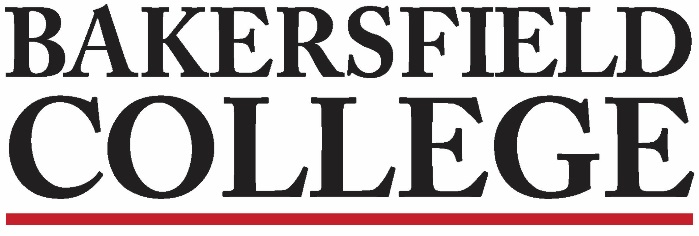 Accreditation and Institutional Quality (AIQ) CommitteeOctober 10, 20173:30 to 5:00 in Levinson 40Agenda1.Committee MembersBill Moseley, Jessica Wojtysiak, Todd Coston, Keri Kennedy, Jennifer Rachel, Jonathan Schultz, Sondra Keckley, Talita Pruett, Janet Fulks, Dianthe Hoffman, Kimberly Nickell, Grace Commiso, Jason Stratton, Liz Rozell, Dena Rhoades, Jose Lopez, James TompkinsPresent: Jessica W., Janet F., Todd C., Sondra K., Don C., Kimberly N., Bill M., Liz R., Talita P., Dena R.2.Approval of Minutes – September 12th5 minutes3.Assessment ReportBill M. reported out:Going well. The IEPI PRT group came to BC on Wed. October 4. Matt Coombs from eLumen and Canvas rep spoke on how Assessment will take place and how the communication between the two systems work. It looks as if the product should work seamlessly for assessment and straightforward for instructors to use.A group from BC went to the IEPI conference in Irvine.  The group was cohesive and had some good conversations about what can be done.  Di Hoffman is doing some good work putting systems together, and we should have a great system for next fall when ACCJC comes. 5 minutes4.Program Review ReportKim N. reported out:Program Review is receiving completed Program Review packets.  Program Review took some time to do the norming for committee members for the reading and feedback of the program reviews. The feedback will be documented on a Feedback Form to send back to the program to help with the process. The committee expects to receive 107 program reviews.eLumen could possibly be used next cycle for the Program Review process fall of 2018.5 minutes5.Accreditation & ISER ReportLiz R. presented the calendar for the Accreditation cycle.  The process seems to be going well.  There have been norming meetings with some of the standards to smooth out some of the areas.  Todd is doing something interesting with ISIT.  They spend 20 minutes with Accreditation with the standard.  ISIT made it a goal that all committee members can answer if called in by ACCJC to answer questions. This is a model of what we should be doing in all our committee meetings.The third accreditation email will be coming out with highlighted data snippets.  Facilities and technology may be highlighted in this email because of how much growth there has been.Standard II Accreditation forum is Oct. 12 and Standard III will be in November TBD. There was a suggestion for the standard groups to present (wait on III and do IV?) out of order because of conflicts.Jessica suggested to add documentation on the calendar that the president facilitates the Standard Focus groups to be used as evidence.Liz will make suggested updates to the calendar and send it out.Talita P. created a Google Docs file of the Accreditation presentations to the committees that have and are occurring. Each of the presentations are tailored for the committees that are being presented to.15 minutes6.Strategic Directions ReportTaskforce Progress (Todd)Fall Update (Jessica)Todd reported the timeline has been created.  September and October will be spent really coming up with well written initiatives that are measureable to take to committees.  Instead of multiple committees responsible for each initiative or direction, one management person will be responsible.  The goal is to be dialed in and hit committees with the initiatives, but these presentations need to be scheduled and staggered in between Accreditation presentations. Committee leads will help with developing initiatives.  The last 3 years of SD will be archived.  The core team will spend Jan. & Feb. finalizing initiatives to be taken to College Council in April.Janet suggested working with the pathway and focusing on the four pillars and driving Strategic Directions in that direction. Clarify the pathway, get on the pathway, stay on the pathway, and outcomes of the pathway.We need to reflect on what didn’t work with on the previous Strategic Directions. Strategic Directions should not add more work while fulfilling the work we are to do.This is where we got off track and began discussing how we can combine Strategic Directions and Program Review… the big “what if” question.  Is there a way to do get these two in some kind of streamlined version of the two?We need to consolidate the scores of this last round so we can sunset this three-year cycle.  The fall scoring is not usually done, so maybe we back off from the fall SD report. But when we look at it from an Accreditation standpoint, we need to be in the process of improving it. For now, we concentrate on the spring report and put it out there that all the committees need to focus on the sun-setting of the 2015-18 SD report.An email will be sent out to the contributing entities that there will be no reporting out of Strategic Directions for fall 2017.  Instead, everyone will focus on the final spring 2018 SD report.30 minutes7.BC-KCCD Climate SurveyLiz and Janet:In comparing the 2017 climate survey to the 2014 survey, overall, every area has improved over the 2014 survey with the exception of Business Services.  Communication scored low.  Again, because of Business Services. Liz is still breaking out the comment sections within the survey. It was suggested that the AIQ committee will work to compile the results of the survey take time to set goals to work on some of the things that bubbled up from the survey so that they can be addressed as having been taken care of and not problems that haven’t been addressed. It should be ready for Academic Senate by Wed. Oct. 18.15 minutes8.Picture ReminderWear red next meeting2 minutes9.Wrap Up5 minutes